Заявка на получение услуг Центра поддержки экспорта Смоленской областиПрошу оказать комплексную услугу по организации участия в выставочно-ярмарочном мероприятии,на территории Российской Федерации (отметьте знаком «X» нужное)за пределами территории Российской Федерации (отметьте знаком «X» нужное)_________________________________________________________________________________ (укажите название выставочно-ярмарочного мероприятия)проходящем в городе __________________________  	(_____________________________________)                                             (укажите город проведения мероприятия)                          (укажите страну проведения мероприятия)в период с «____» ____________________ 202___ г. по «____» ____________________ 202___ г.на коллективном выставочном стенде (отметьте знаком «X» нужное)на индивидуальном выставочном стенде (отметьте знаком «X» нужное)включающую в себя следующие обязательные базовые услуги:Дополнительно подтверждаю готовность принять участие в выставочно-ярмарочном мероприятии, оплатить расходы по перелету, проживанию и питанию, визовому обеспечению представителей своей организации – участников выставочно-ярмарочного мероприятия и сообщаю следующие сведения о заявителе – субъекте малого и среднего предпринимательства Смоленской области:Заполняется сотрудниками ЦПЭ:Заявка получена «_____» ____________ 202__ г. ______________ /_________________                                                                                                                                     (подпись сотрудника)             (ФИО сотрудника)Заявка принята на исполнение / Заявка отклонена«_____» _______________ 202__ г. _____________ / __________________________                                                                                               (подпись  сотрудника)                            (ФИО сотрудника)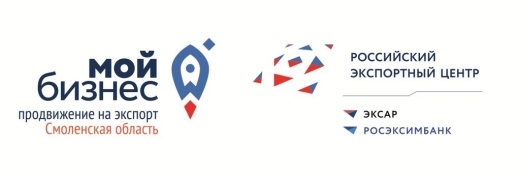 АНО «Центр поддержки экспорта Смоленской области»214014, г. Смоленск, ул. Энгельса, 23.ИНН 6732143784  КПП 673201001ОГРН 1176733007186+7(4812) 67-20-90export67.com« ___ » ________________ 202__ г.Генеральному директору АНО «Центр поддержки экспортаСмоленской области»Антонюк А.В.подбор международного отраслевого выставочно-ярмарочного мероприятия для участия субъекта малого и среднего предпринимательствааренду выставочных площадей не менее 4 (четырех) квадратных метров и (или) оборудования для коллективного и (или) индивидуального стендаи (или) застройку и сопровождение коллективного и (или) индивидуального стенда, в том числе включая разработку дизайн-проекта выставочного стенда, аккредитацию застройщика, изготовление конструкционных элементов стенда, транспортировку конструкционных элементов и материалов, монтаж, создание и демонтаж временной выставочной инфраструктуры стенда, оформление и оснащение стендаи следующие дополнительные услуги, (отметьте знаком «X» нужное):и следующие дополнительные услуги, (отметьте знаком «X» нужное):формирование или актуализацию коммерческого предложения субъекта малого и среднего предпринимательства для потенциальных иностранных покупателей на выявленных целевых рынках, и (или) на язык потенциальных иностранных покупателей __________________________________ (укажите требуемый язык)подготовку и (или) перевод на английский язык и (или) на язык потенциальных иностранных покупателей презентационных и других материалов субъекта малого и среднего предпринимательства в электронном виде ___________________________________ (укажите требуемый язык)содействие в создании на иностранном языке и (или) модернизации уже существующего сайта субъекта малого и среднего предпринимательства в информационно-телекоммуникационной сети "Интернет", содержащего контактную информацию о таком субъекте, а также информацию о производимых им товарах (выполняемых работах, оказываемых услугах) на иностранном языкеподготовку сувенирной продукции с логотипами субъектов малого и среднего предпринимательства - участников международных выставочно-ярмарочных мероприятий на территории Российской Федерации и за пределами территории Российской Федерации, включая ручки, карандаши, флеш-накопителиорганизацию доставки выставочных образцов, в том числе затраты на их таможенное оформление и страхование (не применяется для международных мероприятий, проводимых на территории Российской Федерации)поиск и подбор потенциальных иностранных покупателей из числа зарегистрированных на международных выставочно-ярмарочных мероприятиях на территории Российской Федерации и за пределами территории Российской Федерации для субъектов малого и среднего предпринимательства - участников международных выставочно-ярмарочных мероприятий на территории Российской Федерации и за пределами территории Российской Федерацииаренду площадей для обеспечения деловых мероприятий, включая аренду переговорного комплекса в рамках выставочно-ярмарочного мероприятия для проведения переговоровоплату регистрационных сборов за представителей субъектов малого и среднего предпринимательстватехническое и лингвистическое сопровождение переговоров в рамках выставочно-ярмарочного мероприятия, в том числе организацию последовательного перевода для участников, из расчета не менее чем 1 (один) переводчик для 3 (трех) субъектов малого и среднего предпринимательстваперевозку участников коллективного выставочного стенда автомобильным транспортом (кроме такси) и (или) железнодорожным транспортом от места прибытия в иностранное государство до места размещения и от места размещения к месту проведения мероприятия и обратно (не применяется при организации участия на индивидуальном стенде)Полное наименование организации (ИП)ИНН организации (ИП)Год начала экспортной деятельности(если ранее не экспортировали – указать 0)Основные страны экспорта(если ранее не экспортировали – указать 0)Адрес интернет-сайта организации (ИП), язык сайтаКонтактное лицо  (ФИО, должность)Телефон и E-mail контактного лица Описание продукции, планируемой к экспортуКлассификация продукции (код ТН ВЭД)В соответствии со ст. 6, 9 Федерального закона от 27 июля 2006 года № 152-ФЗ «О персональных данных» даю свое письменное согласие на обработку моих персональных данных. Подтверждаю, что ознакомился и полностью принимаю текст согласия на обработку персональных данных, опубликованный на официальном сайте АНО «Центр поддержки экспорта Смоленской области» в информационно-телекоммуникационной сети Интернет по адресу: https://export67.com/about/ustavnye-dokumenty/. Подтверждаю, что наше предприятие зарегистрировано на территории Смоленской области и включено в Единый реестр субъектов малого и среднего предпринимательства ФНС РФ. Подтверждаю и гарантирую, что вся информация, указанная выше, является подлинной и достоверной.Руководитель предприятия (Индивидуальный предприниматель) *           _________________________________________________________/__________________________    (ФИО руководителя предприятия (индивидуального предпринимателя) полностью)                              (подпись)                                                                          М.П. (при наличии)*- Заявку подписывает руководитель организации согласно ЕГРЮЛ / индивидуальный предприниматель.